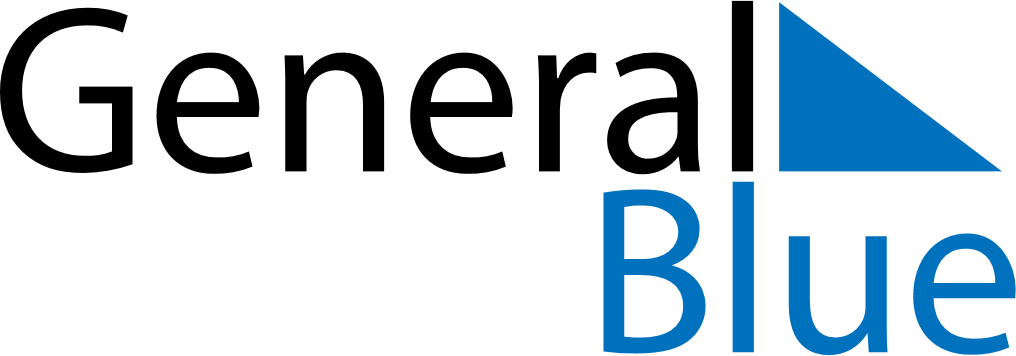 March 2021March 2021March 2021ArubaArubaMONTUEWEDTHUFRISATSUN123456789101112131415161718192021National Anthem and Flag Day22232425262728293031